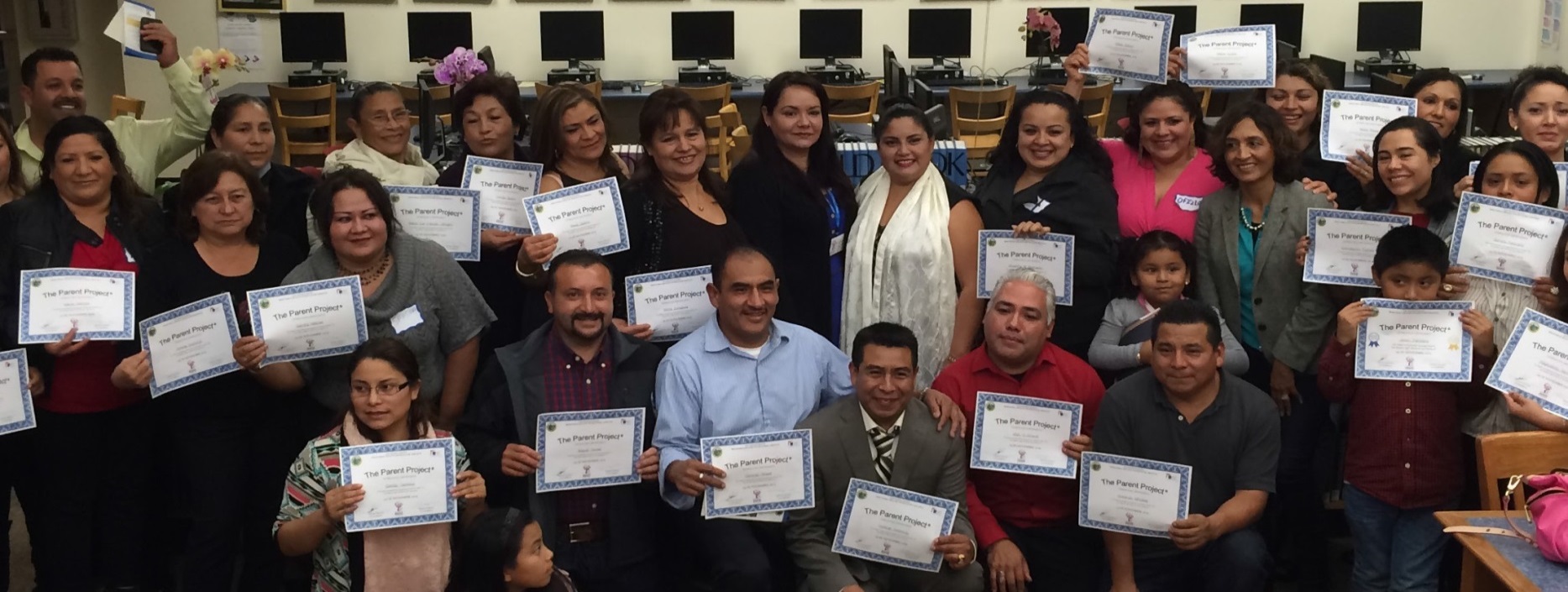 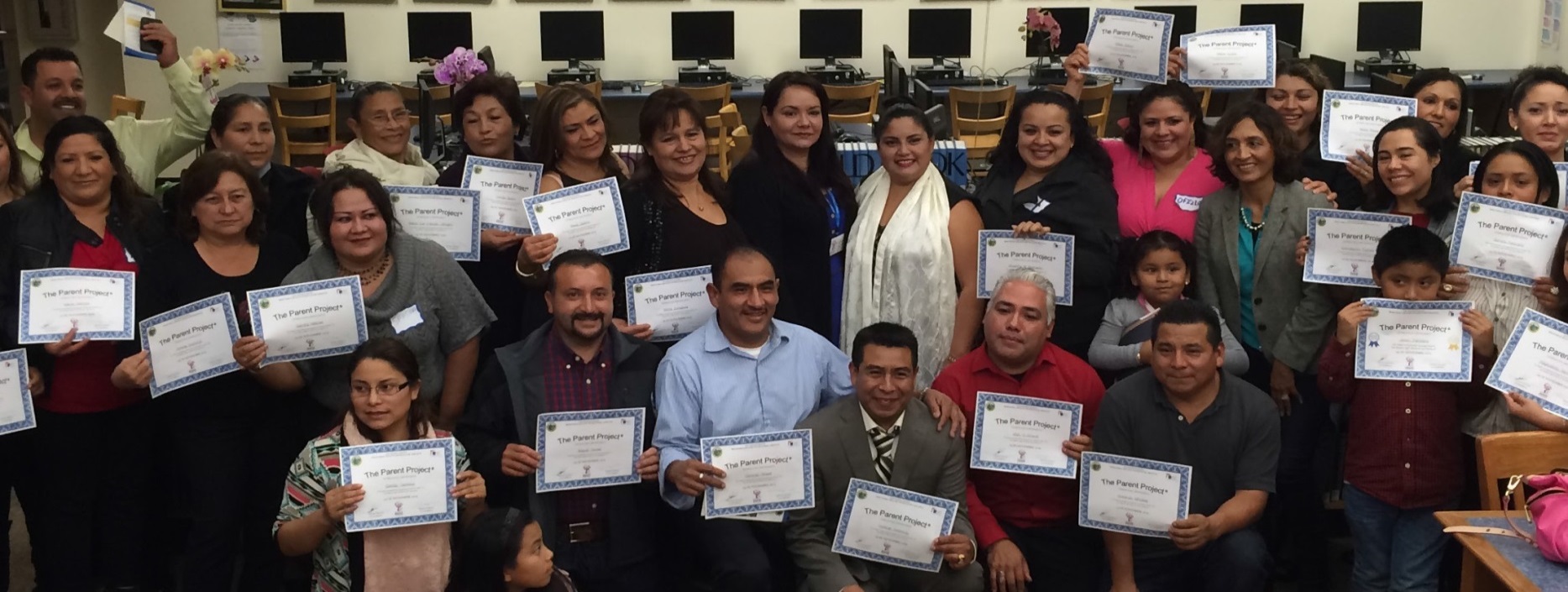 Join theODE Parent Project®Find answers to your parenting questionsDo you want to build a stronger relationship with your kids?The Parent Project® is a 13-week class that gives parents, grandparents, and caregivers the tools to build strong and healthy families. All classes are free!Sign up for the Parent Project® and get:Resources to help you and your kidsTools to increase your child’s success and attendance at schoolTips to improve communication with your childStrategies to prevent their use of alcohol or drugsPractical tools that work for your family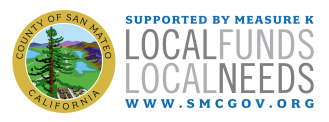 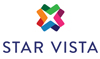 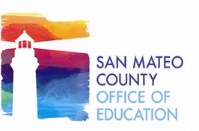 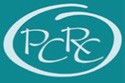 D AT E SClasses start:Thursday, February 10th, 2022 6:00 pm – 8:30 pmVirtual Via ZoomClass dates:2/10, 2/17, 2/24, 3/3, 3/10, 3/17, 3/24, 3/31,4/7, 4/14, 4/21, 4/28, 5/5Class language:English Register in advance:Eddy Caldera parentproject@star-vista.org(650) 554-0656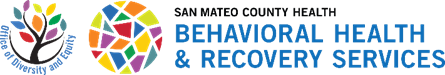 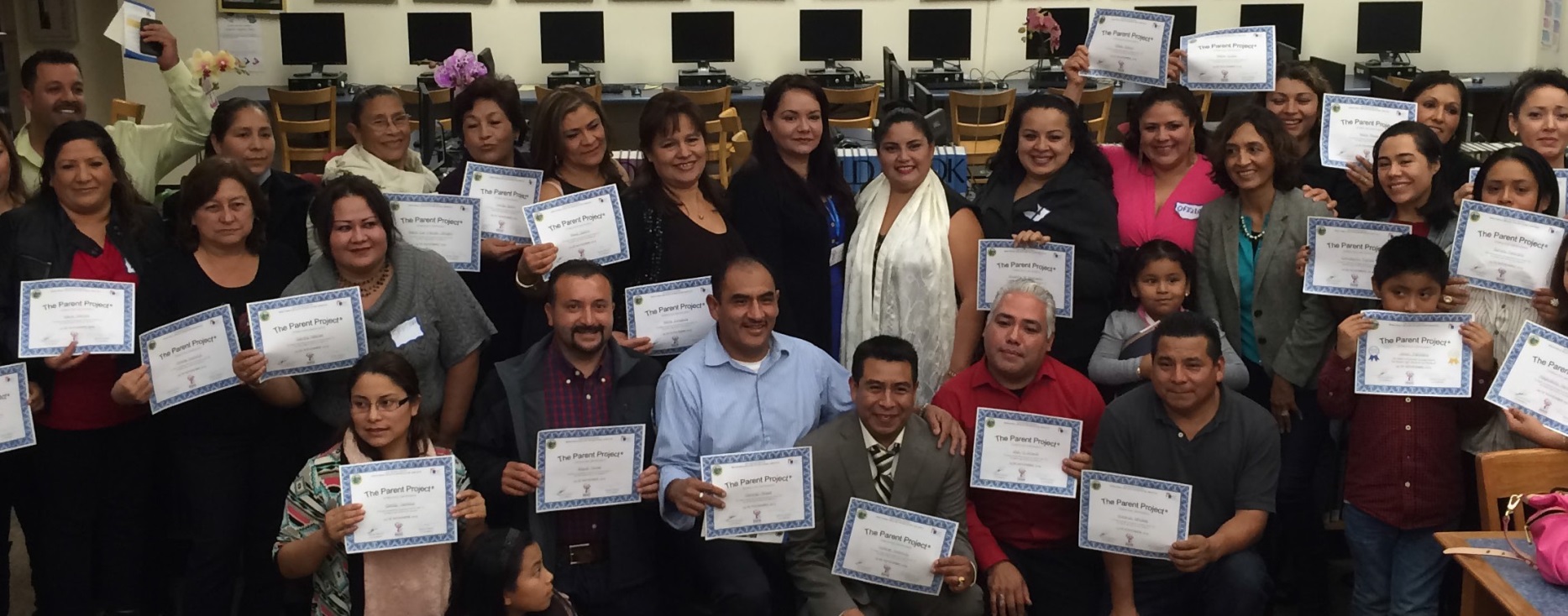 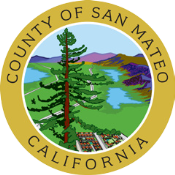 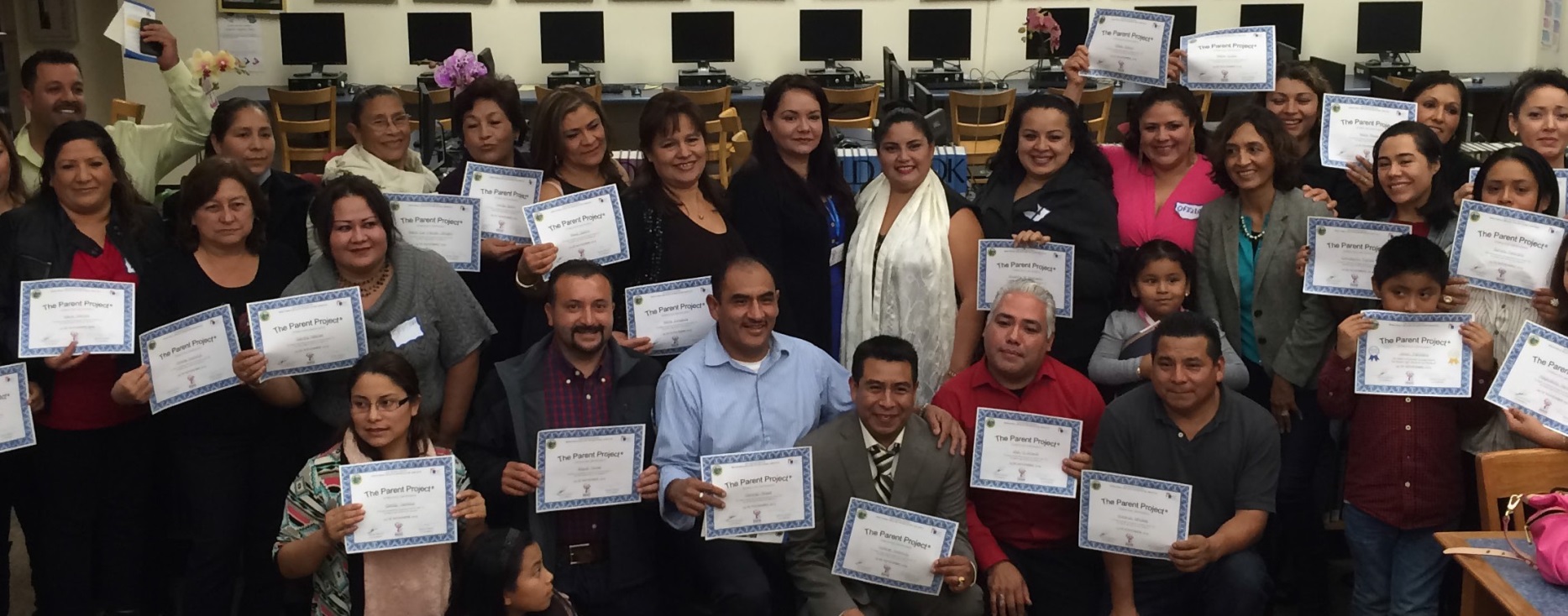 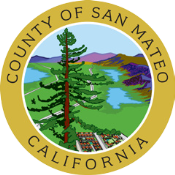 www.smchealth.org/ParentProject 